    (ORIGINAL)PEOPLE’S COMMITTEE Commune/WardDistrictProvince/CitySOCIALIST REPUBLIC OF VIETNAMIndependence - Freedom - Happiness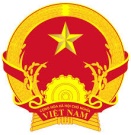 MARRIAGE CERTIFICATESample: TP/HT-1999-B.2No.: Book No.: Name and surname Husband:Date of birth: Ethnic group :      Nationality :Native Village: Permanent Residence: ID No.: Issued by: Issued on:Name and surname Wife:Date of birth: Ethnic group :      Nationality :Native Village: Permanent Residence: ID No.: Issued by: Issued on:Husband’s signature(Signed)Wife’s signature(Signed)REGISTRAR(Signed)..., date … month ... year …ON BEHALF OF PEOPLE’S COMMITTEECHAIRMAN (Signed and sealed)